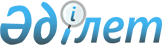 Об утверждении Правил лицензирования перевозок пассажиров и грузов, опасных грузов железнодорожным транспортом в Республике Казахстан
					
			Утративший силу
			
			
		
					Постановление Правительства Республики Казахстан от 29 июля 1998 г. N 714.
Утратило силу постановлением Правительства Республики Казахстан от 28 июня 2007 года N 544 (вводится в действие с 9 августа 2007 года)



      


Сноска. Постановление Правительства Республики Казахстан от 27 мая 1997 г. N 885 утратило силу 


 постановлением 


 Правительства Республики Казахстан от 28 июня 2007 года N 544 (вводится в действие с 9 августа 2007 года)



      


Сноска. В заголовке и тексте после слова "грузов" дополнены слова ", опасных грузов" - постановлением Правительства РК от 21 августа 2001 г. N 1095


 
 P011095_ 
 


.


 




      В соответствии с Указом Президента Республики Казахстан, имеющим силу Закона, от 17 апреля 1995 года N 2200 
 Z952200_ 
 "О лицензировании" (Ведомости Верховного Совета Республики Казахстан, 1995 г., N 3-4, ст. 37), постановлением Правительства Республики Казахстан от 29 декабря 1995 года N 1894 "О реализации постановления Президента Республики Казахстан от 17 апреля 1995 года N 2201" (САПП Республики Казахстан, 1995 г., N 41, ст. 515) Правительство Республики Казахстан постановляет: 



      Утвердить прилагаемые Правила лицензирования перевозок пассажиров и грузов, опасных грузов железнодорожным транспортом в Республике Казахстан. 

     

Премьер-Министр




  Республики Казахстан


                                            Утверждены



                                   постановлением Правительства



                                       Республики Казахстан



                                    от 29 июля 1998 года N 714




                               


ПРАВИЛА 






      лицензирования перевозок пассажиров и грузов, опасных грузов 






          железнодорожным транспортом в Республике Казахстан 






 


                          1. Общие положения 






      1. Настоящими Правилами регламентируются отношения, связанные с лицензированием деятельности по перевозке пассажиров и грузов, опасных грузов железнодорожным транспортом, с целью государственного регулирования данного вида деятельности, обеспечения функционирования рынка транспортных услуг и защиты интересов их потребителей, защиты окружающей среды, собственности, жизни и здоровья граждан, соблюдения транспортного, лицензионного, антимонопольного законодательства, экологических, санитарных норм и требований безопасности движения. 



      2. Выдача лицензии получателю лицензии (лицензиату) на осуществление деятельности по перевозке пассажиров и грузов, опасных грузов железнодорожным транспортом производится Комитетом транспортного контроля Министерства транспорта и коммуникаций Республики Казахстан (далее - лицензиар). 


<*> 






      Сноска. Пункт 2 с изменениями - постановлением Правительства РК от 17 июля 2002 года N 794


 
 P020794_ 
 


. 





      3. Субъектами лицензирования являются граждане и юридические лица Республики Казахстан, иностранные юридические лица, иностранные граждане, лица без гражданства и международные организации. 



      4. Лицензированию подлежат перевозки грузов, опасных грузов (в том числе транзитных и экспортно-импортных) в международном прямом железнодорожном и внутриреспубликанском сообщениях; перевозки пассажиров (в том числе транзитных) в международном, прямом, местном и пригородном видах сообщений; перевозки опасных грузов. 




                 


2. Условия и порядок выдачи лицензии


 




      5. Выдача лицензий осуществляется лицензиаром на равных основаниях и условиях для всех лиц, квалификационный уровень которых соответствует предъявляемым требованиям, установленным настоящими Правилами. 



      Иностранные юридические и физические лица, а также лица без гражданства после налоговой регистрации получают лицензию на таких же условиях и в таком же порядке, что юридические и физические лица Республики Казахстан, если иное не предусмотрено законодательством. 



      Передача лицензии другим лицам запрещена. При передаче транспортных средств в доверительное управление или имущественный наем лицензия выдается доверенному лицу или нанимателю на общих основаниях, после представления акта приема-передачи этих средств. 



      Юридические и физические лица могут иметь одновременно лицензии на несколько видов лицензируемой деятельности на железнодорожном транспорте.



      6. Лицензии выдаются на следующие виды деятельности: 



      на перевозку пассажиров и грузов;



      на перевозку опасных грузов.



      Лицензии обозначаются знаками:



      на перевозку грузов - "Г";



      на перевозку пассажиров - "П";



      на перевозку грузов и пассажиров - "ГП";



      перевозку опасных грузов (с указанием вида опасного груза) - "ОГ".



      В лицензии также указывается территориальная сфера ее деятельности:



      внутренние перевозки;



      межрайонные (междугородние) перевозки;



      межобластные перевозки;



      международные перевозки.



      В зависимости от срока действия и объема деятельности лицензии могут быть следующих видов: 



      генеральные - на занятие определенным видом деятельности, выдаваемые без ограничения срока;



      разовые - на совершение определенной хозяйственной операции в пределах разрешенного объема, веса или количества. 


<*>






      Сноска. Пункт 6 в новой редакции - постановлением Правительства РК от 31 декабря 2004 года 


 N 1450 


.





      7. Бланки лицензий являются документами строгой отчетности, имеют учетную серию и номер.



      Обеспечение изготовления, учет и хранение лицензионных документов возлагаются на лицензиара.



      8. Для получения лицензии юридические и физические лица представляют лицензиару следующие документы:



      заявление установленного образца;



      документ, подтверждающий внесение сбора за право занятия определенным видом деятельности;



      копию свидетельства о государственной регистрации юридического лица;



      документ, удостоверяющий личность физического лица;



      документы, подтверждающие соответствие лицензиата квалификационным требованиям; 



      страховой полис по обязательному страхованию гражданско-правовой ответственности перевозчика перед пассажирами. 


<*>






      Сноска. В пункт 8 внесены изменения - постановлением Правительства РК от 21 ноября 2003 г. 


 N 1165 


; от 31 декабря 2004 года 


 N 1450 


.





      9. Лицензиар вправе произвести проверку достоверности представляемых сведений. 



      10. Подвижной состав, используемый для перевозки пассажиров и грузов (опасных грузов) на железнодорожном транспорте, должен соответствовать техническим требованиям и правилам, действующим на железнодорожном транспорте Республики Казахстан, а при осуществлении международных перевозок - требованиям и правилам международных соглашений, участницей которых является Республика Казахстан, и стран, по территории которых осуществляется перевозка. 



      


Сноска. В пункт 10 внесены изменения - постановлением Правительства РК от 21 августа 2001 г. N 1095


 
 P011095_ 
; 


от 31 декабря 2004 года 


 N 1450 


.





      11. Решение о выдаче или отказе в выдаче лицензии принимается не позднее месячного срока со дня подачи заявления со всеми необходимыми документами. 



      При отказе в выдаче лицензии заявителю дается мотивированный ответ в письменном виде в сроки, установленные для выдачи лицензии. 



      Размер лицензионного сбора, порядок его уплаты, а также размер отчислений в пользу лицензиара определяются налоговым законодательством Республики Казахстан. 



      


Сноска. В пункт 11 внесены изменения - постановлением Правительства РК от 21 августа 2001 г. N 1095 


 P011095_ 
 


.


 



      12. В случае утраты лицензии лицензиат для продолжения лицензируемой деятельности обязан в 10-дневный срок подать заявление о выдачи соответствующего дубликата. Порядок выдачи дубликата определяется лицензиаром. 



      При перерегистрации юридического лица лицензия сохраняет силу до истечения срока действия. 



      


Сноска. Пункт 12 - в редакции постановления Правительства РК от 21 августа 2001 г. N 1095


 
 P011095_ 
 


.


 



      13. Владелец лицензии получает право осуществлять данную перевозочную деятельность со дня получения лицензии. 




                    


3. Ответственность и контроль


 




      14. Осуществление деятельности по перевозке грузов, опасных грузов и пассажиров на железнодорожном транспорте без соответствующей лицензии либо с нарушением лицензионных норм и правил влечет установленную законодательством административную и уголовную ответственность. 



      15. Владелец лицензии обязан: 



      соблюдать условия предоставления транспортных услуг, обеспечивающие безопасность общества, окружающей среды, жизни и здоровья граждан, а также гарантию качества работ и услуг, защиту прав потребителей; 



      соблюдать требования транспортного, налогового и антимонопольного законодательства Республики Казахстан, а также положений международных договоров, участником которых является Республика Казахстан; 



      обеспечивать обязательные виды страхования; 



      осуществлять свою деятельность в строгом соответствии с условиями, предусмотренными в лицензии; 



      по требованию лицензиара предоставлять сведения о лицензируемой деятельности, обеспечивать доступ лицензиару для осуществления контроля за этой деятельностью; 



      информировать лицензиара в случае реорганизации юридического лица. 



      16. Споры, связанные с прекращением или приостановлением действия лицензии, разрешаются в установленном законодательством порядке. 



      17. Лицензиат несет ответственность за недостоверность представленных сведений в установленном законодательством порядке. 



      18. Порядок осуществления контроля за соблюдением лицензионных правил и условий устанавливается Комитетом транспортного контроля Министерства транспорта и коммуникаций Республики Казахстан. 



      Лицензиар и его должностные лица за нарушение законодательства о лицензировании несут установленную законодательными актами Республики Казахстан ответственность. 



      


Сноска. В пункт 18 внесены изменения - постановлением Правительства РК от 21 августа 2001 г. N 1095


 
 P011095_ 
 


; постановлением Правительства РК от 17 июля 2002 года N 794


 
 P020794_ 
 


.


 




             


4. Квалификационные требования к субъектам, 






               занимающимся лицензируемой деятельностью 






          по перевозке пассажиров и грузов, опасных грузов 






                      железнодорожным транспортом


 




      19. Субъекты, занимающиеся перевозкой пассажиров и грузов, опасных грузов железнодорожным транспортом, должны соответствовать следующим квалификационным требованиям: 



      обеспечивать укомплектованность штата аттестованными специалистами по заявленному виду деятельности (перечень специалистов, порядок проведения аттестации и объем необходимых знаний устанавливается лицензиаром); 



      иметь заключения органов санитарного и пожарного надзора о пригодности подвижного состава к осуществлению лицензионной деятельности; 



      производственная база заявителя должна отвечать требованиям безопасности перевозочного процесса и экологии;



      иметь страховой полис по обязательному страхованию гражданско-правовой ответственности перевозчика перед пассажирами. 


<*> 






      Сноска. В пункт 19 внесены изменения - постановлением Правительства РК от 21 августа 2001 г. N 1095


 
 P011095_ 
 


;


 


от 21 ноября 2003 г. 


 N 1165 


 .



					© 2012. РГП на ПХВ «Институт законодательства и правовой информации Республики Казахстан» Министерства юстиции Республики Казахстан
				